Ekspres Jura S8 Moonlight Silver - mocne strony urządzeniaW naszym artykule przedstawiamy mocne strony sprzętu dostępnego w sklepie Sabro ekspresu Jura S8 Moonlight Silver. Zachęcamy do lektury.Kawowe specjały dla każdegoKawa to dla wielu nieodzowny element poranka. Przy kawie wykonujemy codzienne czynności kazdego ranka. Przygotowujemy śniadanie dla dzieci, przeglądamy poranne wiadomości, sprawdzamy pocztę i wiel innych. Nie jest tajemnicą jednak, że każdy z nas różni się co do kawowych gustów. Jednych stawia na nogi mocne espresso, drudzy wolą finezyjną piankę cappucino za to w porach lunchu czy deseru stawiają na latte. Ekspres Jura S8 Moonlight Silver to sprzęt, który o każdej porze dnia i nocy przygotuje dla nas każdy z tych specjałów. Ekspres Jura S8 Moonlight Silver - kompaktowy sprzęt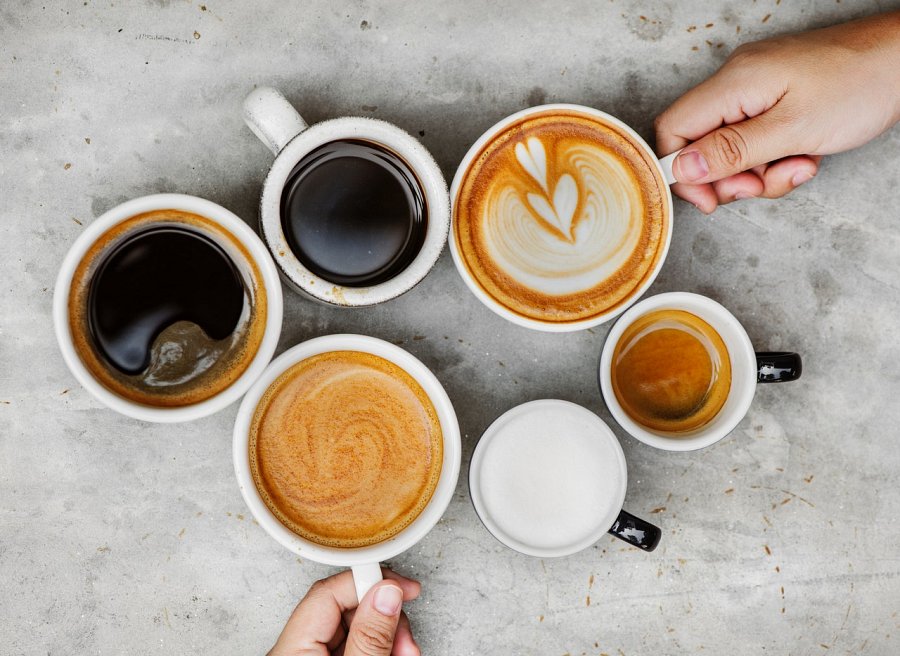 Sprzęty Jura to urządzenia, które łączą w sobie cechy kompaktowych ekspresów z tymi giga z elementami z segmentu premium. Ekspres Jura S8 Moonlight Silver to urządznie z linii S, które dzięki wbudowanym funkcjom za delikatnym dotknięciem kolorowego panelu sterowania przygotuje dla nas, aż 15 różnych kawowych przysmaków zarówno aromatyczne espresso jak i delikatne latte macchiato. Dodatkowym plusem ekspresu jest możliwość sterowania poprzez bezpłatną aplikację JURA Coffee na smartphona czy inne urządzenie. 